湛江市 2020-2021学年度第二学期期末调研考试高二地理试题（本卷满分100分，考试用时75分钟）注意事项：1.答卷前，考生务必用黑色字迹的钢笔或签字笔将自己的姓名、考号、考场号和座位号填写在答题卡上，并将考号条形码粘贴在答题卡上的指定位置。2.作答选择题时，选出每小题答案后，用 2B 铅笔把答题卡上对应题目选项的答案信息点涂黑；如需改动，用橡皮擦干净后，再选涂其他答案。3.非选择题必须用黑色字迹钢笔或签字笔作答，答案必须写在答题卡各题目指定区域内相应位置上；如需改动，先划掉原来的答案，然后再写上新的答案；4.不准使用铅笔和涂改液。不按以上要求作答的答案无效。一、选择题：本大题共 30 小题，每小题 2 分，共 60 分。在每小题列出的四个选项中，只有一项符合题目要求。晨光文具公司是一家专注于文具的综合公司。发端于有“文具摇篮”之称的汕头，后总部迁往上海。20世纪90年代由作坊式生产向机械化生产转型，产品领域涵盖书写工具、修正工具、画材、本册等10多种门类，且产品始终坚持使用节能环保的材料和制造方式。下图为该公司发展时间轴线。据此完成1～3题。1．2002年该文具公司规模化经营，最先需要解决的生产要素是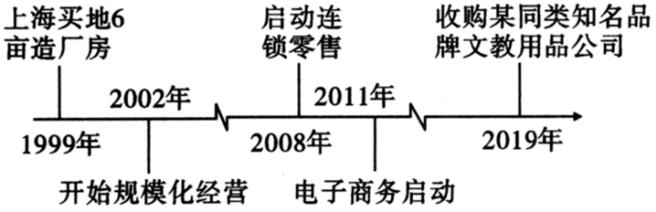 A．土地 B．劳动力 C．原料 D．技术2．该公司文具广受消费者青睐，主要得益于①原材料环保 ②产业基础好 ③销售渠道广 ④产品价格低A．①④ B．①③ C．②④ D．②③3．收购某文教用品公司对晨光文具公司发展带来的主要影响是A．公司知名度提升 B．产品种类增多C．市场占有率提高 D．生产成本降低TOD模式是为控制城市的无序蔓延而采取的一种“以公共交通为导向”的开发模式，指以地铁、轻轨等公交站点为中心，以400～800m为半径，建立集工作、商业、文化、教育、居住等为一体的中心广场。下图为TOD立体模式规划示意图。据此完成4～5题。4．TOD模式内部功能区分化的主导因素是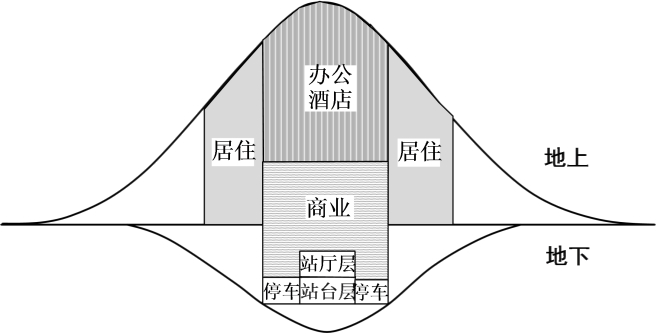 A．交通 B．地租 C．与城区距离 D．与站点距离湛江市2020-2021学年度第二学期期末调研考试高二地理试题 第 1 页 共 6 页5．TOD模式有利于城市A．优化空间布局 B．增强综合实力 C．增加绿化用地 D．加快扩张速度2018年德国65岁及以上人口占总人口的比重为 20.6%。右下图为德国65岁及以上人口密度分布图。据此完成6～7题。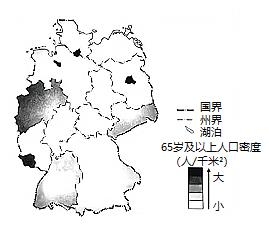 6．德国65岁及以上人口密度的分布特征是A．总体均衡，南北差异大B．分布不均，西部最高C．总体均衡，东部最低D．分布不均，南部最高7．影响德国65岁及以上人口分布的主要因素是A．气候B．地形C．经济发展水平D．国家政策冲积扇根据环境不同分为干旱型冲积扇（旱扇）和湿润型冲积扇（湿扇）。下图为“旱扇”和“湿扇”示意图。据此完成8～9题。8．关于“旱扇”和“湿扇”的叙述，正确的是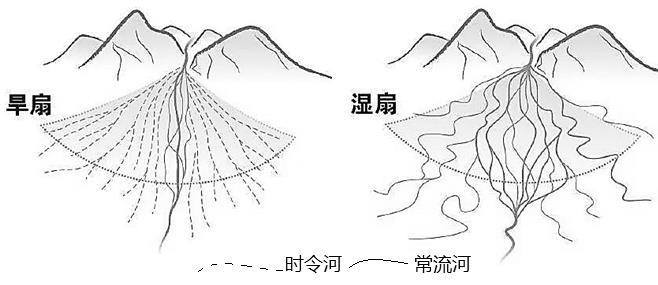 A．“湿扇”自扇顶至扇缘颗粒物逐渐变粗 B．“旱扇”上河流多发育成辫状水系C．“湿扇”扇上的河流径流年际变化较大 D．“旱扇”发育面积通常较“湿扇”小9．我国“旱扇”发育的活跃期是A．春季 B．夏季 C．秋季 D．冬季在水汽充足、微风及大气稳定的情况下，相对湿度达到100%时，空气中的水汽便会凝结成细微的水滴悬浮于空中，使地面水平的能见度下降，这种天气现象称为雾。下图为我国某风景区山腰与山麓各月平均雾日比较图，据此完成10～12题。10．该地山麓地带冬半年月平均雾日多于夏半年的原因是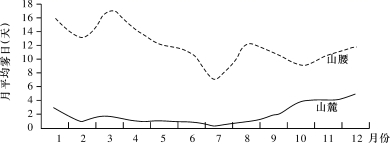 A．空气中水汽含量更多 B．植被覆盖更少C．多逆温现象，大气稳定 D．空气中的颗粒物更多湛江市2020-2021学年度第二学期期末调研考试高二地理试题 第 2 页 共 6 页11．山腰各月平均雾日多于山麓的原因是A．风力微弱 B．相对湿度更大 C．大气更稳定 D．植被茂盛12．大雾天气多，其影响表现为A．天气多变，多暴雨，游客急剧减少 B．空气质量下降，诱发呼吸道疾病C．视线下降，影响景区电缆车的运行 D．气温变化和缓，茶叶的品质优良日晷由晷盘和晷针组成。北京故宫采用赤道式日晷（晷盘与地球赤道面平行，晷针垂直穿过晷盘中心）。晷针针影在晷盘上移动的角度与太阳在天空中移过的角度一致。据此完成13～14题。北京故宫太和殿外广场所立日晷，摆放正确的是太和殿外日晷的晷针影子位于晷盘下方正中部时，此时时刻为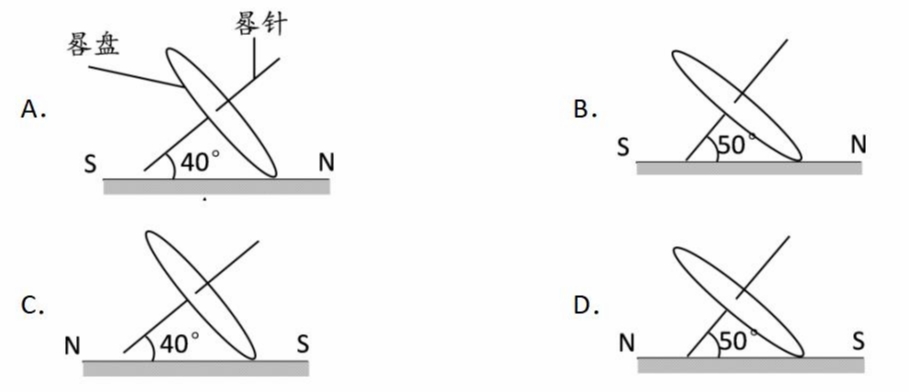 A．2：00 B．6：00 C．12：00 D．18：00下图为北美部分区城某时刻的海平面等压线天气图，在此刻之前，M地附近经历了天气系统的演变。据此完成15～17题。15．图示天气形势最可能出现在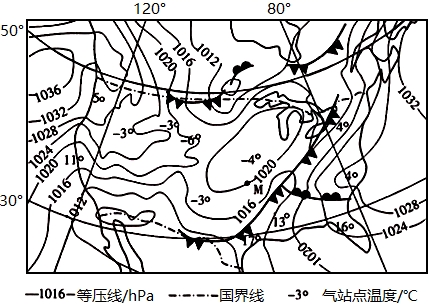 A．一月 B．四月 C．七月 D．十一月16．此时西海岸A．气压比同纬度两侧高 B．气压比同纬度东海岸高C．南部容易出现晴朗天气 D．南部容易出现阴雨天气17．M地在此刻之前最有可能经历了A．暖锋的形成 B．暖锋演变成冷锋C．冷锋的合并 D．高压脊变低压槽随着我国高铁与民航快速发展，两城市互通高铁直达列车和航空航班的现象越來越普遍，形成日趋复杂的高铁-民航竞争网络。下图示意我国高铁-民航竞争网络空间拓展模式。据此完成18～19题。湛江市2020-2021学年度第二学期期末调研考试高二地理试题 第 3 页 共 6 页我国高铁-民航竞争网络空间演变特征为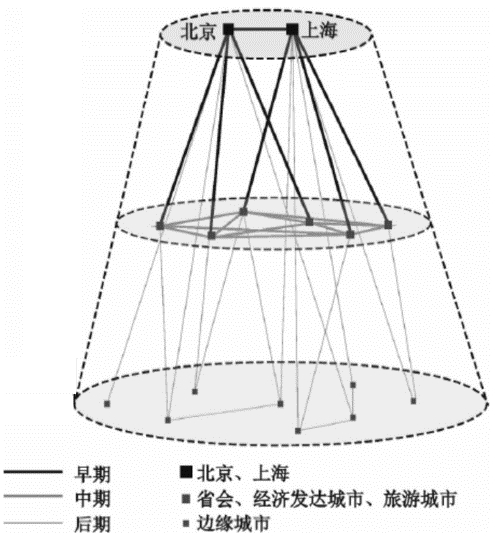 ①空间竞争由集中到分散②空间竞争范围由小变大③空间网络趋向于双极化④边缘城市参与机会增加A．①②③B．②③④C．①②④D．①③④该拓展模式主要体现了地理事物空间扩张的均衡性集中性临近性等级性岸线发育系数（简称SDI）是反映湖泊几何形态的指标，其值越大表示岸线越曲折。我国某内陆咸水湖，拥有丰富的湖岸线资源，部分湖岸区域沙漠化现象较为明显。下图示意该湖1973—2017年水位和SDI值变化。据此完成20～21题。导致1973—2004年SDI值变化的主要原因是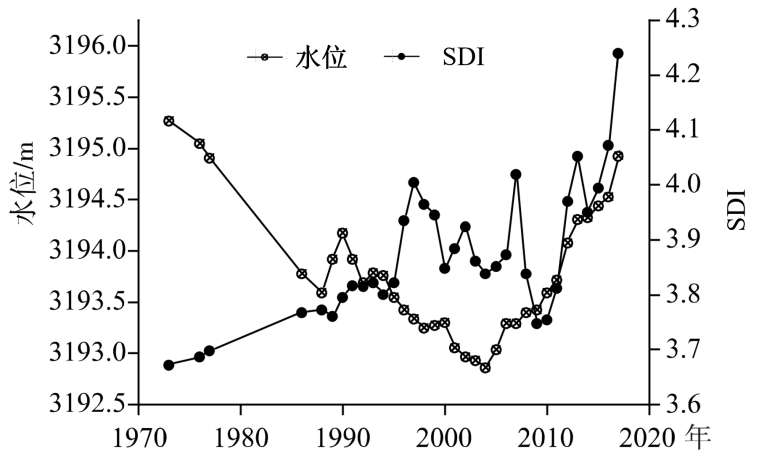 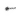 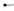 ①水下地貌体出露 ②湖岸土地沙化加剧③湖盆区构造沉降 ④人类活动强度减弱A. ①② B. ①③ C. ②④ D. ③④2010—2017年SDI值的变化指示了该湖A. 湖岸线长度变短 B. 沿岸区域土地沙漠化加剧C. 湖泊的面积稳定 D. 沿岸区域生物多样性增加陆港是指在海港以外地区建设的、代表海港行使报关、报检等功能的物流中心。按其离海港距离可分为近海陆港(小于100千米)、远海陆港(一般500千米以上)等。据此完成22～23题。建设陆港使海港①扩大承载规模 ②缓解用地紧张 ③增加用地成本 ④提高设备水平A. ①② B. ①③ C. ②④ D. ③④与近海陆港相比,远海陆港更能使海港A. 缓解交通拥堵 B. 提高通关效率 C. 拓展腹地范围 D. 减少环境污染苔原带植被多由低矮灌木及苔藓地衣组成,大多数灌木为极地特有种。苔原带横跨亚欧大陆与北美大陆,呈东西向延伸,仅存在于北冰洋沿岸陆地及岛屿,宽度较小。第四纪冰期,湛江市2020-2021学年度第二学期期末调研考试高二地理试题 第 4 页 共 6 页苔原带一度扩展至我国阿尔泰山-阴山一线。其后,随着气温升高,苔原不断向北及高海拔退却。据此完成24～26题。受全球气候变暖的影响,亚欧大陆苔原带将A. 整体向北移动 B. 整体向南移动 C. 面积扩大 D. 面积缩小苔原带横跨亚欧大陆,表明A. 苔原植被对温度差异不敏感 B. 亚欧大陆北部湿度东西向差异小C. 苔原植被对湿度差异不敏感 D. 亚欧大陆降水北部最多祁连山地针叶林带以上未发现极地特有种灌木,可能是因为祁连山地A. 目前针叶林带以上气温高 B. 目前基带气温高C. 冰期针叶林带以上气温高 D. 冰期基带气温高2014 年我国某科技公司在新疆建立了研发基地,研制适用于大规模棉花生产的无人机。为推广产品,该公司先组建专业服务团队为农民提供无人机服务,后以极低的价格出租无人机,最后才销售无人机,同时对农民进行技术培训。无人机的使用,大幅度减少了人工成本, 改变了新疆传统农业生产方式。据此完成27～28题。该科技公司提供无人机服务、租赁,同时对棉农进行培训,直接目的是A. 增强竞争力 B. 培育市场 C. 提升服务水平 D. 提高效益无人机的使用主要可以帮助棉农提高棉花的A. 产量 B. 质量 C. 利润 D. 价格察隅县位于西藏自治区东南部，当地农牧民曾引种猕猴桃，2011 年开始规模种植。种植区地处亚热带湿润山区河谷台地，土壤肥沃，水质优良，2017 年“察隅猕猴桃”获批农产品地理标志。察隅猕猴桃挂果期长，可错峰上市。猕猴桃种植带动了当地农牧民脱贫。据此完成29～30题。29．察隅猕猴桃获批农产品地理标志，关键在于A．独特的自然环境 B．传统的生产方式C．先进的农业科技 D．丰富的种植经验30．察隅猕猴桃挂果期长，有利于A．降低产品运输费用 B．提高市场竞争力C．降低果园管理成本 D．提高土地利用率二、非选择题：共大题共2小题，共40分。31．阅读材料，完成下列问题。（18分）湛江市2020-2021学年度第二学期期末调研考试高二地理试题 第 5 页 共 6 页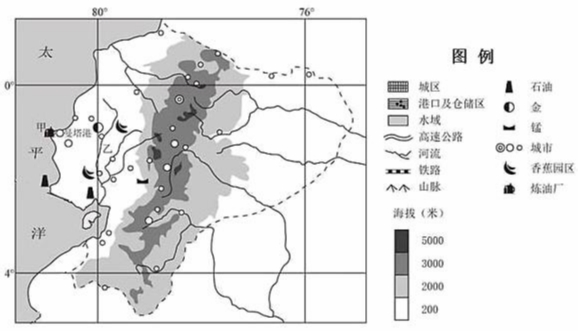 材料一：厄瓜多尔境内自然资源丰富，安第斯山脉纵贯南北，国土可分为东、中、西三大地区，山脉东西两侧河流在该国境内河段的航运价值差异较大。材料二：位于曼塔港的甲炼油厂，由中国石油集团与该国合资建设，建成后可向北美地区提供更多成品油。（1）从地理位置角度，说明甲炼油厂布局的有利条件。（6分）（2）从地形和气候角度，分析该国中西部城市分布较多的主要原因。（6分）（3）简析山脉西侧乙河航运价值更高的有利条件。（6分）32．阅读材料，回答下列问题。（22分）玉龙喀什河发源于昆仑山，流入塔克拉玛干沙漠，与喀拉喀什河汇合后称为和田河，下图为和田地区示意图。和田地区盛产玉石（玉为变质岩），其母岩分布在海拔4000米以上的高山地区，甲处河滩玉石富集，是拾玉的重要河段。2000多年以前，和田作为古丝绸之路南道上的必经之地，众多商旅在此集散。（1）描述图示区域的地形特征。（6分）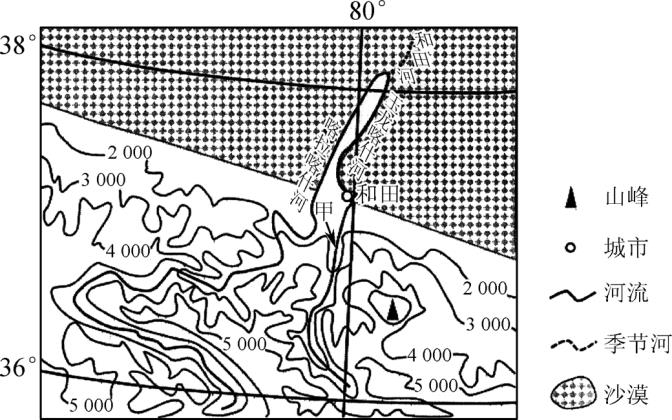 （2）说出玉龙喀什河径流量的时空变化特点。（4分）（3）简述和田玉在甲处富集的地质作用过程。（6分）（4）分析和田成为古丝绸之路南道重镇的有利条件。（6分）湛江市2020-2021学年度第二学期期末调研考试高二地理试题 第 6 页 共 6 页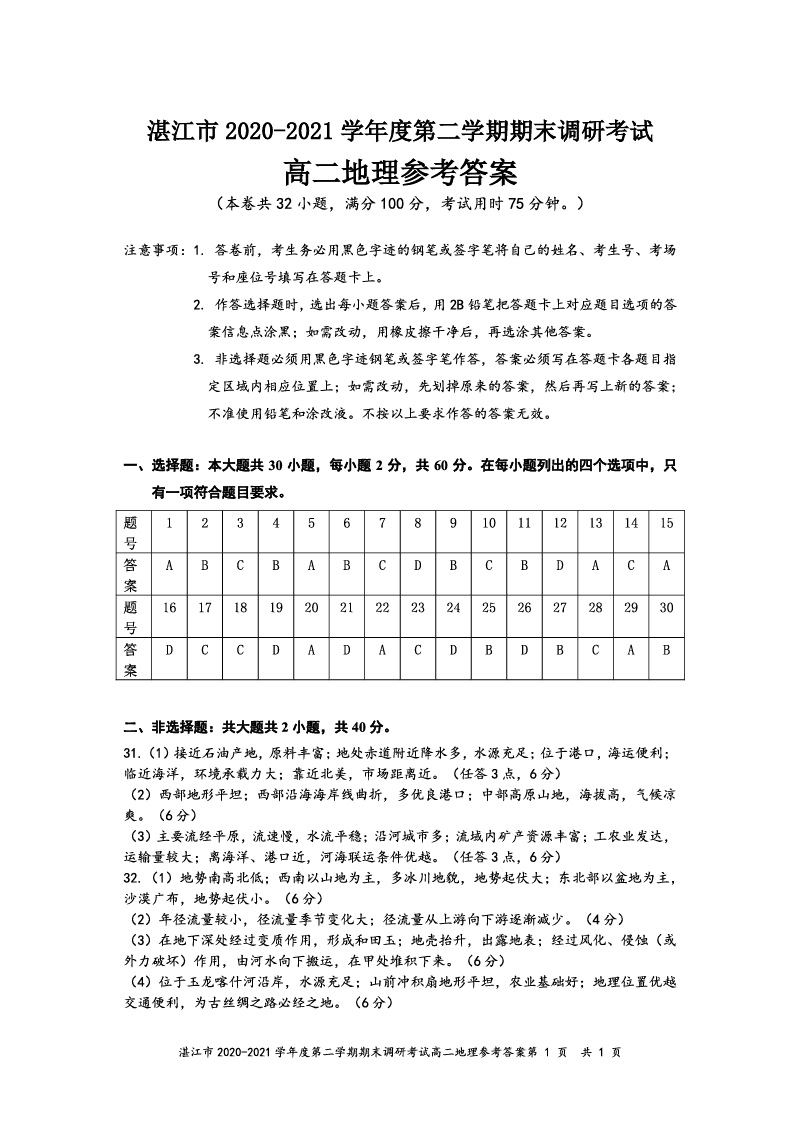 